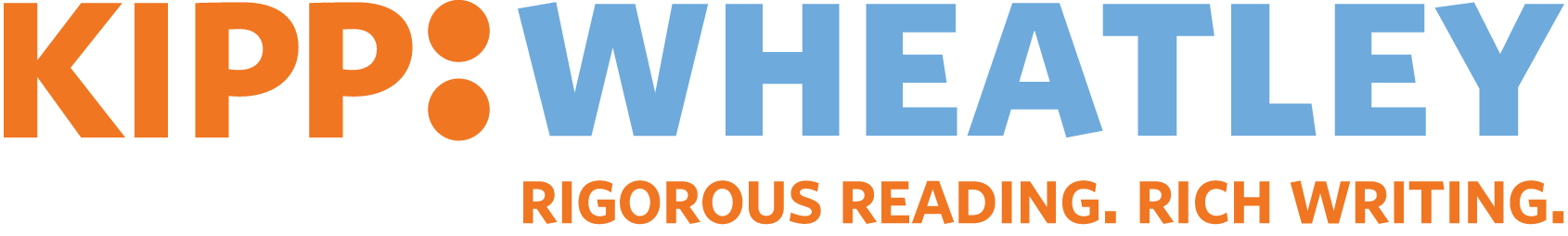 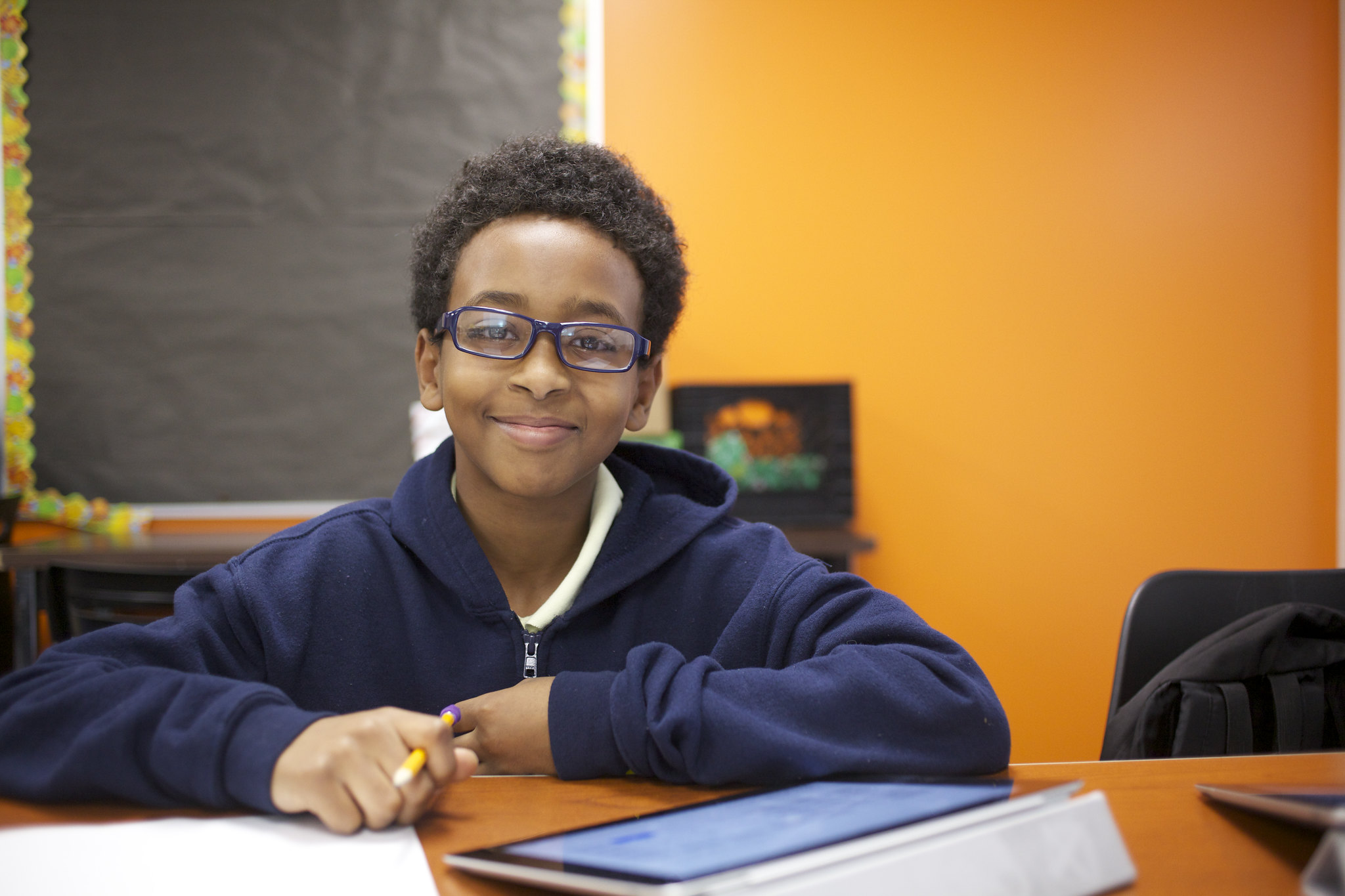 TABLE OF CONTENTSHandout: Writing Phases	3Handout: Study the Prompt Anchor Chart	4Handout: Brainstorm Anchor Chart	5Handout: Collect Evidence Anchor Chart	6Handout: Outline Anchor Chart	7Handout: Sift and Sort Anchor Chart	8Handout: Freewrite Anchor Chart	9Handout: Imitate Author’s Craft Anchor Chart	10Handout: Share Peer Feedback Anchor Chart	11Handout: Use a Checklist Anchor Chart	12Handout: Read Your Work from the End to the Beginning  Anchor Chart	13Handout: Annotate Anchor Chart	14Handout: Start Easy Anchor Chart	15Handout: Write from the Plan Anchor Chart	16Handout: Self-Evaluate Anchor Chart	17Handout: Read Your Work Aloud Anchor Chart	18Handout: Writing Phases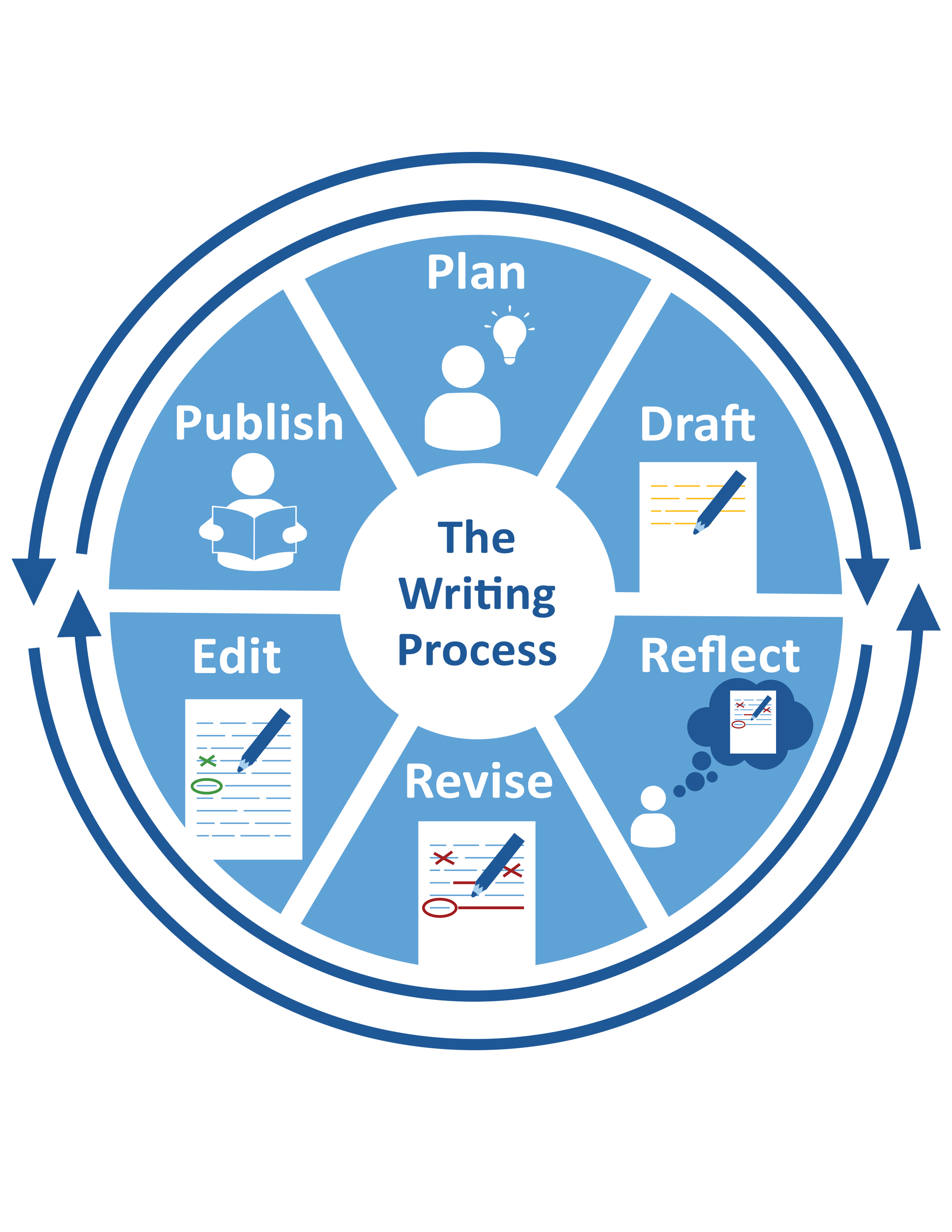 Handout: Study the Prompt Anchor ChartHandout: Brainstorm Anchor ChartHandout: Collect Evidence Anchor ChartHandout: Outline Anchor ChartHandout: Sift and Sort Anchor ChartHandout: Freewrite Anchor ChartHandout: Imitate Author’s Craft Anchor ChartHandout: Share Peer Feedback Anchor ChartHandout: Use a Checklist Anchor ChartHandout: Read Your Work from the End to the Beginning 
Anchor ChartHandout: Annotate Anchor ChartHandout: Start Easy Anchor ChartHandout: Write from the Plan Anchor ChartHandout: Self-Evaluate Anchor ChartHandout: Read Your Work Aloud Anchor ChartName:Date:Name:Date:STUDY THE PROMPT ANCHOR CHARTSTUDY THE PROMPT ANCHOR CHARTStep 1Read the prompt.Step 2Identify who (audience)Identify what (format)Identify why (purpose)Step 3Ask questions related to audience, format, and purpose you need to answer.Name:Date:BRAINSTORM ANCHOR CHARTBRAINSTORM ANCHOR CHARTStep 1Decide WHAT you will brainstorm.Step 2Decide what questions you will answer.Step 3Determine how you will brainstorm.Make a list.Scan for ideas.Use an organizer.Step 4THINK and record ideas.Name:Date:COLLECT EVIDENCE ANCHOR CHARTCOLLECT EVIDENCE ANCHOR CHARTStep 1Reread the writing prompt.What is the task? Step 2Decide what evidence you need for this task.How much?What kind?Step 3Determine WHERE to find evidence.Step 4Annotate evidence by circling or flagging words, phrases, or sentences.Step 4Organize the evidence you find.Name:Date:OUTLINE ANCHOR CHARTOUTLINE ANCHOR CHARTStep 1Identify your topic.Step 2Organize your ideas in groups.Step 3List evidence to support each group of ideas.Step 4Explain your evidence.Name:Date:SIFT AND SORT ANCHOR CHARTSIFT AND SORT ANCHOR CHARTStep 1Choose a part to write, like:a topic sentence or main idea.supporting ideas or reasons.strong details.an effective conclusion.Step 2Write it several ways.Step 3Try them all in your writing.Step 4Choose one to keep.Name:Date:FREEWRITE ANCHOR CHARTFREEWRITE ANCHOR CHARTStep 1Write for ___ minutes.Step 2Don’t stop, even if you get stuck.Write words over and over.Write anything you know, think, or wonder about the topic.Step 3Read what you wrote.Step 4Annotate ideas and details to keep.Step 5Add more about one idea.Name:Date:IMITATE AUTHOR’S CRAFT ANCHOR CHARTIMITATE AUTHOR’S CRAFT ANCHOR CHARTStep 1Study the example.Step 2Think about what the author did.What is special about the sample?What does the author make you feel, see, or understand?How does the author accomplish this?Step 3Annotate elements you want to try.Step 4Write like the author’s example.Name:Date:SHARE PEER FEEDBACK ANCHOR CHARTSHARE PEER FEEDBACK ANCHOR CHARTStep 1Think about WHY you are working together.Step 2Identify your goals.Step 3Determine HOW you will work together.Step 4Look or listen to others’ ideas.Step 5Make specific, useful, and respectful suggestions.Name:Date:USE A CHECKLIST ANCHOR CHARTUSE A CHECKLIST ANCHOR CHARTStep 1Study the checklist.Step 2Study your writing. Look for checklist examples.Step 3Check the list when you find them. Make changes when you don’t.Name:Date:READ YOUR WORK FROM THE END TO THE BEGINNING ANCHOR CHARTREAD YOUR WORK FROM THE END TO THE BEGINNING ANCHOR CHARTStep 1Pick part of your writing to study. Choose one of these elements to study:organizationuse of grammar, language, or punctuation word choicelogic and flow of informationStep 2Read from the end to the beginning.Start with the last sentence.Read each sentence in order from the last to the first.Step 3Annotate what you want to change.Step 4Make any needed changes.Name:Date:ANNOTATE ANCHOR CHARTANNOTATE ANCHOR CHARTStep 1Name WHAT to annotate.Step 2Decide WHERE to look.Step 3Decide HOW to annotate.show: highlight, underlinedraw: arrows, circlemark: sticky notes, colors, symbolsStep 4Read and annotate.Name:Date:START EASY ANCHOR CHARTSTART EASY ANCHOR CHARTStep 1Review your plan.Step 2Identify an area that is easy to start with.Step 3Write sentences to build that ideas.Step 4Choose another element to write.Step 5Be sure to organize your writing.Name:Date:WRITE FROM THE PLAN ANCHOR CHARTWRITE FROM THE PLAN ANCHOR CHARTStep 1Read your plan.Step 2Write each idea from your plan as a sentence in order.Step 3Be sure to organize the sentences in a logical way.Name:Date:SELF-EVALUATE ANCHOR CHARTSELF-EVALUATE ANCHOR CHARTStep 1Study your progress.Step 2Ask: Did I:meet my writing goals?correctly use the best strategies for the task?Step 3Decide on changes to make.Step 4Record new goals to track progress.Name:Date:READ YOUR WORK ALOUD ANCHOR CHARTREAD YOUR WORK ALOUD ANCHOR CHARTStep 1Pick part of your writing to study. Choose one of these elements to study:organizationuse of grammar, language, or punctuationword choicelogic and flow of informationStep 2Read it aloud.Step 3Annotate what you want to change.Step 4Make any needed changes.